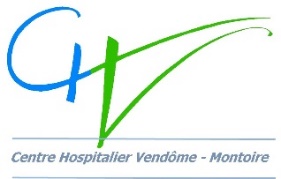 Le Centre Hospitalier de Vendôme-MontoirerecruteService de MédecineDiplôme d’Etat d’Infirmier exigé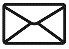 